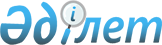 2016-2018 жылдарға арналған аудан бюджеті туралы
					
			Мерзімі біткен
			
			
		
					Оңтүстік Қазақстан облысы Бәйдібек аудандық мәслихатының 2015 жылғы 22 желтоқсандағы № 44/239 шешімі. Оңтүстік Қазақстан облысының Әділет департаментінде 2016 жылғы 6 қаңтарда № 3512 болып тіркелді. 2017 жылдың 1 қаңтарына дейін қолданыста болды      Қазақстан Республикасының 2008 жылғы 4 желтоқсандағы Бюджет кодексінің 9 бабының 2 тармағына, 75 бабының 2 тармағына, "Қазақстан Республикасындағы жергілікті мемлекеттік басқару және өзін-өзі басқару туралы" Қазақстан Республикасының 2001 жылғы 23 қаңтардағы Заңының 6 бабының 1 тармағының 1) тармақшасына және Оңтүстік Қазақстан облыстық мәслихатының 2015 жылғы 9 желтоқсандағы № 44/351-V "2016-2018 жылдарға арналған облыстық бюджет туралы" Нормативтік құқықтық актілерді мемлекеттік тіркеу тізілімінде № 3458 тіркелген шешіміне сәйкес, Бәйдібек аудандық мәслихат ШЕШІМ ҚАБЫЛДАДЫ:

      1. Бәйдібек ауданының 2016-2018 жылдарға арналған аудандық бюджеті тиісінше 1, 2 және 3 қосымшаларға сәйкес, оның ішінде 2016 жылға мынадай көлемде бекітілсін:

      1) кірістер – 8 720 912 мың тенге, оның ішінде:

      салықтық түсімдер – 826 105 мың тенге;

      салықтық емес түсімдер – 26 825 мың тенге;

      негізгі капиталды сатудан түсетін түсімдер – 27 617 мың тенге;

      трансферттер түсімі - 7 840 365 мың тенге;

      2) шығындар – 8 762 314 мың тенге;

      3) таза бюджеттік кредиттеу – 52 550 мың теңге, оның ішінде:

      бюджеттік кредиттер – 76 516 мың теңге;

      бюджеттік кредиттерді өтеу – 23 966 мың теңге;

      4) қаржы активтерімен операциялар бойынша сальдо – 0, оның ішінде:

      қаржы активтерін сатып алу- 0;

      мемлекеттің қаржы активтерін сатудан түсетін түсімдер – 0;

      5) бюджет тапшылығы – -93 952 мың теңге;

      6) бюджет тапшылығын қаржыландыру –93 952 мың теңге, оның ішінде:

      қарыздар түсімі – 76 516 мың теңге;

      қарыздарды өтеу – 24 045 мың теңге;

      бюджет қаражатының пайдаланылатын қалдықтары – 41 481 мың теңге.

      Ескерту. 1-тармақ жаңа редакцияда - Оңтүстік Қазақстан облысы Бәйдібек аудандық мәслихатының 07.12.2016 № 10/52 шешімімен (01.01.2016 бастап қолданысқа енгізіледі).

      2. 2016 жылы облыстық бюджеттен ауданның бюджетіне берілетін бюджеттік субвенциялар 4 405 581 мың теңге көлемінде ескерілсін.

      3. Аудандық бюджетте аудан әкімдігінің 2016 жылға арналған резерві 3 134 мың теңге сомасында бекітілсін.

      Ескерту. 3-тармақ жаңа редакцияда - Оңтүстік Қазақстан облысы Бәйдібек аудандық мәслихатының 07.12.2016 № 10/52 шешімімен (01.01.2016 бастап қолданысқа енгізіледі).

      4. 2016 жылға жеке табыс салығы және әлеуметтік салық түсімдерінің жалпы сомасын бөлу нормативтері белгіленсін:

      төлем көзінен салық салынатын табыстардан ұсталатын жеке табыс салығы облыстық бюджетке 53,1 пайыз, жергілікті бюджетке 46,9 пайыз;

      төлем көзінен салық салынбайтын табыстардан ұсталатын жеке табыс салығы жергілікті бюджетке 100 пайыз;

      әлеуметтік салық облыстық бюджетке 50 пайыз, жергілікті бюджетке 50 пайыз.

      5. 2015 жылғы 23 қарашадағы Қазақстан Республикасының Еңбек кодексінің 139 бабының 9 тармағына сәйкес 2016 жылға азаматтық қызметшілер болып табылатын және ауылдық жерде аудандық бюджеттен қаржыландырылатын ұйымдарда жұмыс істейтін әлеуметтік қамсыздандыру, бiлiм беру, мәдениет, спорт және ветеринария саласындағы мамандарға қызметтiң осы түрлерiмен қалалық жағдайда айналысатын азаматтық қызметшiлердiң айлықақыларымен және мөлшерлемелерімен салыстырғанда жиырма бес пайызға жоғарылатылған лауазымдық айлықақылары мен тарифтiк мөлшерлемелер белгіленсін.

      6. Бюджеттік инвестициялық жобаларды (бағдарламаларды) іске асыруға бағытталған, бюджеттік бағдарламалар бөлінісінде 2016-2018 жылдарға арналған аудандық бюджеттік даму бағдарламаларының тізбесі 4 қосымшаға сәйкес бекітілсін.

      7. 2016 жылға арналған жергілікті бюджеттің атқарылуы процесінде секвестрлеуге жатпайтын жергілікті бюджеттік бағдарламалардың тізбесі 5 қосымшаға сәйкес бекітілсін.

      8. 2016 жылға арналған аудандық бюджеттен қаржыландырылатын ауылдық округтердің бюджеттік бағдарламаларының тізбесі 6 қосымшаға сәйкес бекітілсін.

      9. 2016 жылы жергілікті өзін-өзі басқару органдарына берілетін трансферттердің аудандық маңызы бар ауыл округтер арасында бөліну тізбесі 7 қосымшаға сәйкес бекітілсін.

      10. Осы шешім 2016 жылдың 1 қаңтарынан бастап қолданысқа енгізілсін.

 2016 жылға арналған аудан бюджеті      Ескерту. 1-қосымша жаңа редакцияда - Оңтүстік Қазақстан облысы Бәйдібек аудандық мәслихатының 07.12.2016 № 10/52 шешімімен (01.01.2016 бастап қолданысқа енгізіледі).

 2017 жылға арналған аудан бюджеті      Ескерту. 2-қосымша жаңа редакцияда - Оңтүстік Қазақстан облысы Бәйдібек аудандық мәслихатының 14.07.2016 № 6/36 шешімімен (01.01.2016 бастап қолданысқа енгізіледі).

 2018 жылға арналған аудан бюджеті Бюджеттік инвестициялық жобаларды (бағдарламаларды) іске асыруға бағытталған, бюджеттік бағдарламалар бөлінісінде 2015-2017 жылдарға арналған аудандық бюджеттік даму бағдарламаларының тізбесі      Ескерту. 4-қосымша жаңа редакцияда - Оңтүстік Қазақстан облысы Бәйдібек аудандық мәслихатының 26.02.2016 № 48/265 шешімімен (01.01.2016 бастап қолданысқа енгізіледі).

 2016 жылға арналған жергілікті бюджеттің атқарылуы процесінде секвестрлеуге жатпайтын жергілікті бюджеттік бағдарламалардың тізбесі 2016жылға арналған аудандық бюджеттен қаржыландырылатын ауылдық округтердің бюджеттік бағдарламаларының тізбесі      Ескерту. 6-қосымша жаңа редакцияда - Оңтүстік Қазақстан облысы Бәйдібек аудандық мәслихатының 24.05.2016 № 4/24 шешімімен (01.01.2016 бастап қолданысқа енгізіледі).

 2016 жылы жергілікті өзін-өзі басқару органдарына берілетін трансферттердің аудандық маңызы барауыл округтер арасында бөлінуі      Ескерту. 7-қосымша жаңа редакцияда - Оңтүстік Қазақстан облысы Бәйдібек аудандық мәслихатының 07.12.2016 № 10/52 шешімімен (01.01.2016 бастап қолданысқа енгізіледі).


					© 2012. Қазақстан Республикасы Әділет министрлігінің «Қазақстан Республикасының Заңнама және құқықтық ақпарат институты» ШЖҚ РМК
				
      Аудандық мәслихат

      сессиясының төрағасы

А.Әділбеков

      Аудандық мәслихаттың хатшысы

С.Спабеков
Бәйдібек аудандық мәслихатының
2015 жылғы 22 желтоқсандағы
№ 44/239 шешіміне 1 қосымшаСанаты

Санаты

Санаты

Санаты

Сомасы, мың теңге

Сыныбы

Сыныбы

Сыныбы

Сомасы, мың теңге

Ішкі сыныбы

Ішкі сыныбы

Сомасы, мың теңге

Атауы

Сомасы, мың теңге

1

1

1

2

3

І. Кірістер

8 720 912

1

Салықтық түсімдер 

826 105

01

Табыс салығы

407 862

2

Жеке табыс салығы

407 862

03

Әлеуметтік салық 

268781

1

Әлеуметтік салық

268 781

04

Меншікке салынатын салықтар

120 283

1

Мүлікке салынатын салықтар

71 969

3

Жер салығы

9950

4

Көлік құралдарына салынатын салық

33 814

5

Бірыңғай жер салығы

4550

05

Тауарларға, жұмыстарға және қызметтерге салынатын iшкi салықтар

24511

2

Акциздер

3800

3

Табиғи және басқа да ресурстарды пайдаланғаны үшiн түсетiн түсiмдер

6169

4

Кәсіпкерлік және кәсіби қызметті жүргізгені үшін алынатын алымдар

14542

08

Заңдық мәнді іс-әрекеттерді жасағаны және (немесе) оған уәкілеттігі бар мемлекеттік органдар немесе лауазымды адамдар құжаттар бергені үшін алынатын міндетті төлемдер

4668

1

Мемлекеттік баж

4668

2

Салықтық емес түсiмдер

26825

01

Мемлекеттік меншіктен түсетін кірістер

2804

1

Мемлекеттік кәсіпорындардың таза кірісі бөлігінің түсімдері

202

5

Мемлекет меншігіндегі мүлікті жалға беруден түсетін кірістер

2582

7

Мемлекеттік бюджеттен берілген кредиттер бойынша сыйақылар

20

04

Мемлекеттік бюджеттен қаржыландырылатын, сондай-ақ Қазақстан Республикасы Ұлттық Банкінің бюджетінен (шығыстар сметасынан) ұсталатын және қаржыландырылатын мемлекеттік мекемелер салатын айыппұлдар, өсімпұлдар, санкциялар, өндіріп алулар

1853

1

Мұнай секторы ұйымдарынан түсетін түсімдерді қоспағанда, мемлекеттік бюджеттен қаржыландырылатын, сондай-ақ Қазақстан Республикасы Ұлттық Банкінің бюджетінен (шығыстар сметасынан) ұсталатын және қаржыландырылатын мемлекеттік мекемелер салатын айыппұлдар, өсімпұлдар, санкциялар, өндіріп алулар

1853

06

Басқа да салықтық емес түсімдер

22168

1

Басқа да салықтық емес түсімдер

22168

3

Негізгі капиталды сатудан түсетін түсімдер

27617

03

Жерді және материалдық емес активтерді сату

27617

1

Жерді сату

27617

4

Трансферттердің түсімдері

7840365

02

Мемлекеттік басқарудың жоғары тұрған органдарынан түсетін трансферттер

7840365

2

Облыстық бюджеттен түсетін трансферттер

7840365

Функционалдық топ

Функционалдық топ

Функционалдық топ

Функционалдық топ

Функционалдық топ

Сомасы мың теңге

Кіші функция

Кіші функция

Кіші функция

Кіші функция

Сомасы мың теңге

Бюджеттік бағдарламалардың әкiмшiсi

Бюджеттік бағдарламалардың әкiмшiсi

Бюджеттік бағдарламалардың әкiмшiсi

Сомасы мың теңге

Бағдарлама

Бағдарлама

Сомасы мың теңге

Атауы

Сомасы мың теңге

2. Шығындар

8 762 314

01

Жалпы сипаттағы мемлекеттiк қызметтер 

437381

1

Мемлекеттiк басқарудың жалпы функцияларын орындайтын өкiлдi, атқарушы және басқа органдар

385023

112

Аудан (облыстық маңызы бар қала) мәслихатының аппараты

19761

001

Аудан (облыстық маңызы бар қала) мәслихатының қызметін қамтамасыз ету жөніндегі қызметтер

18611

003

Мемлекеттік органның күрделі шығыстары

1150

122

Аудан (облыстық маңызы бар қала) әкімінің аппараты

92040

001

Аудан (облыстық маңызы бар қала) әкімінің қызметін қамтамасыз ету жөніндегі қызметтер

91200

003

Мемлекеттік органның күрделі шығыстары

840

123

Қаладағы аудан, аудандық маңызы бар қала, кент, ауыл, ауылдық округ әкімінің аппараты

273222

001

Қаладағы аудан, аудандық маңызы бар қала, кент, ауыл, ауылдық округ әкімінің қызметін қамтамасыз ету жөніндегі қызметтер

212950

022

Мемлекеттік органның күрделі шығыстары

469

032

Ведомстволық бағыныстағы мемлекеттік мекемелерінің және ұйымдарының күрделі шығыстары

59803

2

Қаржылық қызмет

1097

459

Ауданның (облыстық маңызы бар қаланың) экономика және қаржы бөлімі

1097

003

Салық салу мақсатында мүлікті бағалауды жүргізу

957

010

Жекешелендіру, коммуналдық меншікті басқару, жекешелендіруден кейінгі қызмет және осыған байланысты дауларды реттеу

140

9

Жалпы сипаттағы өзге де мемлекеттiк қызметтер

51261

458

Ауданның (облыстық маңызы бар қаланың) тұрғын үй-коммуналдық шаруашылығы, жолаушылар көлігі және автомобиль жолдары бөлімі

23803

001

Жергілікті деңгейде тұрғын үй-коммуналдық шаруашылығы, жолаушылар көлігі және автомобиль жолдары саласындағы мемлекеттік саясатты іске асыру жөніндегі қызметтер

23803

459

Ауданның (облыстық маңызы бар қаланың) экономика және қаржы бөлімі

27458

001

Ауданның (облыстық маңызы бар қаланың) экономикалық саясаттын қалыптастыру мен дамыту, мемлекеттік жоспарлау, бюджеттік атқару және коммуналдық меншігін басқару саласындағы мемлекеттік саясатты іске асыру жөніндегі қызметтер

27248

015

Мемлекеттік органның күрделі шығыстары

210

02

Қорғаныс

11606

1

Әскери мұқтаждар

10855

122

Аудан (облыстық маңызы бар қала) әкімінің аппараты

10855

005

Жалпыға бірдей әскери міндетті атқару шеңберіндегі іс-шаралар

10855

2

Төтенше жағдайлар жөніндегі жұмыстарды ұйымдастыру

751

122

Аудан (облыстық маңызы бар қала) әкімінің аппараты

751

007

Аудандық (қалалық) ауқымдағы дала өрттерінің, сондай-ақ мемлекеттік өртке қарсы қызмет органдары құрылмаған елдi мекендерде өрттердің алдын алу және оларды сөндіру жөніндегі іс-шаралар

751

04

Бiлiм беру

5500834

1

Мектепке дейiнгi тәрбие және оқыту

635143

123

Қаладағы аудан, аудандық маңызы бар қала, кент, ауыл, ауылдық округ әкімінің аппараты

460816

041

Мектепке дейінгі білім беру ұйымдарында мемлекеттік білім беру тапсырысын іске асыруға

460816

464

Ауданның (облыстық маңызы бар қаланың) білім бөлімі

174327

040

Мектепке дейінгі білім беру ұйымдарында мемлекеттік білім беру тапсырысын іске асыруға

174327

2

Бастауыш, негізгі орта және жалпы орта білім беру

4729967

464

Ауданның (облыстық маңызы бар қаланың) білім бөлімі

4452121

003

Жалпы білім беру

4334116

006

Балаларға қосымша білім беру 

118005

472

Ауданның (облыстық маңызы бар қаланың) құрылыс, сәулет және қала құрылысы бөлімі

277846

022

Бастауыш, негізгі орта және жалпы орта білім беру объектілерін салу және реконструкциялау

277846

9

Білім беру саласындағы өзге де қызметтер

135724

464

Ауданның (облыстық маңызы бар қаланың) білім бөлімі

135724

001

Жергілікті деңгейде білім беру саласындағы мемлекеттік саясатты іске асыру жөніндегі қызметтер

20079

005

Ауданның (аудандық маңызы бар қаланың) мемлекеттік білім беру мекемелер үшін оқулықтар мен оқу-әдiстемелiк кешендерді сатып алу және жеткізу

63352

015

Жетім баланы (жетім балаларды) және ата-аналарының қамқорынсыз қалған баланы (балаларды) күтіп-ұстауға қамқоршыларға (қорғаншыларға) ай сайынға ақшалай қаражат төлемі

11227

022

Жетім баланы (жетім балаларды) және ата-анасының қамқорлығынсыз қалған баланы (балаларды) асырап алғаны үшін Қазақстан азаматтарына біржолғы ақша қаражатын төлеуге арналған төлемдер

1113

029

Балалар мен жасөспірімдердің психикалық денсаулығын зерттеу және халыққа психологиялық-медициналық-педагогикалық консультациялық көмек көрсету

5624

067

Ведомстволық бағыныстағы мемлекеттік мекемелерінің және ұйымдарының күрделі шығыстары

34329

06

Әлеуметтiк көмек және әлеуметтiк қамсыздандыру

305948

1

Әлеуметтiк қамсыздандыру

122751

451

Ауданның (облыстық маңызы бар қаланың) жұмыспен қамту және әлеуметтік бағдарламалар бөлімі

120121

005

Мемлекеттік атаулы әлеуметтік көмек

1670

016

18 жасқа дейінгі балаларға мемлекеттік жәрдемақылар

107548

025

Өрлеу жобасы бойынша келісілген қаржылай көмекті енгізу

10903

464

Ауданның (облыстық маңызы бар қаланың) білім бөлімі

2630

030

Патронат тәрбиешілерге берілген баланы (балаларды) асырап бағу 

2630

2

Әлеуметтiк көмек

149316

451

Ауданның (облыстық маңызы бар қаланың) жұмыспен қамту және әлеуметтік бағдарламалар бөлімі

149316

002

Жұмыспен қамту бағдарламасы

11326

004

Ауылдық жерлерде тұратын денсаулық сақтау, білім беру, әлеуметтік қамтамасыз ету, мәдениет, спорт және ветеринар мамандарына отын сатып алуға Қазақстан Республикасының заңнамасына сәйкес әлеуметтік көмек көрсету

14559

007

Жергілікті өкілетті органдардың шешімі бойынша мұқтаж азаматтардың жекелеген топтарына әлеуметтік көмек

16327

010

Үйден тәрбиеленіп оқытылатын мүгедек балаларды материалдық қамтамасыз ету

2206

014

Мұқтаж азаматтарға үйде әлеуметтiк көмек көрсету

46886

017

Мүгедектерді оңалту жеке бағдарламасына сәйкес, мұқтаж мүгедектерді міндетті гигиеналық құралдармен және ымдау тілі мамандарының қызмет көрсетуін, жеке көмекшілермен қамтамасыз ету

58012

9

Әлеуметтiк көмек және әлеуметтiк қамтамасыз ету салаларындағы өзге де қызметтер

33881

451

Ауданның (облыстық маңызы бар қаланың) жұмыспен қамту және әлеуметтік бағдарламалар бөлімі

33881

001

Жергілікті деңгейде халық үшін әлеуметтік бағдарламаларды жұмыспен қамтуды қамтамасыз етуді іске асыру саласындағы мемлекеттік саясатты іске асыру жөніндегі қызметтер 

32448

011

Жәрдемақыларды және басқа да әлеуметтік төлемдерді есептеу, төлеу мен жеткізу бойынша қызметтерге ақы төлеу

1433

07

Тұрғын үй-коммуналдық шаруашылық

497852

1

Тұрғын үй шаруашылығы

60749

123

Қаладағы аудан, аудандық маңызы бар қала, кент, ауыл, ауылдық округ әкімінің аппараты

810

027

Жұмыспен қамту 2020 жол картасы бойынша қалаларды және ауылдық елді мекендерді дамыту шеңберінде объектілерді жөндеу және абаттандыру

810

455

Ауданның (облыстық маңызы бар қаланың) мәдениет және тілдерді дамыту бөлімі

2798

024

Жұмыспен қамту 2020 жол картасы бойынша қалаларды және ауылдық елді мекендерді дамыту шеңберінде объектілерді жөндеу

2798

458

Ауданның (облыстық маңызы бар қаланың) тұрғын үй-коммуналдық шаруашылығы, жолаушылар көлігі және автомобиль жолдары бөлімі

20386

041

Жұмыспен қамту 2020 жол картасы бойынша қалаларды және ауылдық елді мекендерді дамыту шеңберінде объектілерді жөндеу және абаттандыру

20386

465

Ауданның (облыстың маңызы бар қаланың) дене шынықтыру және спорт бөлімі

11897

009

Жұмыспен қамту 2020 жол картасы бойынша қалаларды және ауылдық елді мекендерді дамыту шеңберінде объектілерді жөндеу

11897

464

Ауданның (облыстық маңызы бар қаланың) білім бөлімі

7868

026

Жұмыспен қамту 2020 жол картасы бойынша қалаларды және ауылдық елді мекендерді дамыту шеңберінде объектілерді жөндеу

7868

472

Ауданның (облыстық маңызы бар қаланың) құрылыс, сәулет және қала құрылысы бөлімі

16990

003

Коммуналдық тұрғын үй қорының тұрғын үйін жобалау және (немесе) салу, реконструкциялау

14603

004

Инженерлік-коммуникациялық инфрақұрылымды жобалау, дамыту және (немесе) жайластыру

2387

2

Коммуналдық шаруашылық

141067

458

Ауданның (облыстық маңызы бар қаланың) тұрғын үй-коммуналдық шаруашылығы, жолаушылар көлігі және автомобиль жолдары бөлімі

141067

012

Сумен жабдықтау және су бұру жүйесінің жұмыс істеуі

116944

028

Коммуналдық шаруашылығын дамыту

6123

058

Елді мекендердегі сумен жабдықтау және су бұру жүйелерін дамыту

18000

3

Елді-мекендерді абаттандыру

296036

123

Қаладағы аудан, аудандық маңызы бар қала, кент, ауыл, ауылдық округ әкімінің аппараты

16935

011

Елді-мекендерді абаттандыру мен көгалдандыру

16935

458

Ауданның (облыстық маңызы бар қаланың) тұрғын үй-коммуналдық шаруашылығы, жолаушылар көлігі және автомобиль жолдары бөлімі

279101

015

Елдi мекендердегі көшелердi жарықтандыру

13375

016

Елді-мекендердің санитариясын қамтамасыз ету

4535

018

Елді-мекендерді абаттандыру және көгалдандыру

261127

048

Қаланы және елді мекендерді абаттандыруды дамыту

64

08

Мәдениет, спорт, туризм және ақпараттық кеңістiк

530082

1

Мәдениет саласындағы қызмет

195867

455

Ауданның (облыстық маңызы бар қаланың) мәдениет және тілдерді дамыту бөлімі

189928

003

Мәдени-демалыс жұмысын қолдау

189928

472

Ауданның (облыстық маңызы бар қаланың) құрылыс, сәулет және қала құрылысы бөлімі

5939

011

Мәдениет объектілерін дамыту

5939

2

Спорт

211660

465

Ауданның (облыстық маңызы бар қаланың) Дене шынықтыру және спорт бөлімі

188820

001

Жергілікті деңгейде дене шынықтыру және спорт саласындағы мемлекеттік саясатты іске асыру жөніндегі қызметтер

8194

005

Ұлттық және бұқаралық спорт түрлерін дамыту

171718

006

Аудандық (облыстық маңызы бар қалалық) деңгейде спорттық жарыстар өткiзу

3640

007

Әртүрлi спорт түрлерi бойынша аудан (облыстық маңызы бар қала) құрама командаларының мүшелерiн дайындау және олардың облыстық спорт жарыстарына қатысуы

4175

032

Ведомстволық бағыныстағы мемлекеттік мекемелерінің және ұйымдарының күрделі шығыстары

1093

472

Ауданның (облыстық маңызы бар қаланың) құрылыс, сәулет және қала құрылысы бөлімі

22840

008

Cпорт объектілерін дамыту 

22840

3

Ақпараттық кеңiстiк

57903

455

Ауданның (облыстық маңызы бар қаланың) мәдениет және тілдерді дамыту бөлімі

44509

006

Аудандық (қалалық) кiтапханалардың жұмыс iстеуi

44509

456

Ауданның (облыстық маңызы бар қаланың) ішкі саясат бөлімі

13394

002

Мемлекеттік ақпараттық саясат жүргізу жөніндегі қызметтер

13394

9

Мәдениет, спорт, туризм және ақпараттық кеңiстiктi ұйымдастыру жөнiндегi өзге де қызметтер

64652

455

Ауданның (облыстық маңызы бар қаланың) мәдениет және тілдерді дамыту бөлімі

29075

001

Жергілікті деңгейде тілдерді және мәдениетті дамыту саласындағы мемлекеттік саясатты іске асыру жөніндегі қызметтер

9633

032

Ведомстволық бағыныстағы мемлекеттік мекемелерінің және ұйымдарының күрделі шығыстары

19442

456

Ауданның (облыстық маңызы бар қаланың) ішкі саясат бөлімі

35577

001

Жергілікті деңгейде ақпарат, мемлекеттілікті нығайту және азаматтардың әлеуметтік сенімділігін қалыптастыру саласында мемлекеттік саясатты іске асыру жөніндегі қызметтер

21201

003

Жастар саясаты саласында іс-шараларды іске асыру

13491

006

Мемлекеттік органның күрделі шығыстары

885

09

Отын-энергетика кешенi және жер қойнауын пайдалану

794177

9

Отын-энергетика кешені және жер қойнауын пайдалану саласындағы өзге де қызметтер

794177

458

Ауданның (облыстық маңызы бар қаланың) тұрғын үй-коммуналдық шаруашылығы, жолаушылар көлігі және автомобиль жолдары бөлімі

794177

036

Газ тасымалдау жүйесін дамыту 

794177

10

Ауыл, су, орман, балық шаруашылығы, ерекше қорғалатын табиғи аумақтар, қоршаған ортаны және жануарлар дүниесін қорғау, жер қатынастары

314370

1

Ауыл шаруашылығы

128245

459

Ауданның (облыстық маңызы бар қаланың) экономика және қаржы бөлімі

27719

099

Мамандардың әлеуметтік көмек көрсетуі жөніндегі шараларды іске асыру

27719

473

Ауданның (облыстық маңызы бар қаланың) ветеринария бөлімі

68543

001

Жергілікті деңгейде ветеринария саласындағы мемлекеттік саясатты іске асыру жөніндегі қызметтер

18871

007

Қаңғыбас иттер мен мысықтарды аулауды және жоюды ұйымдастыру

2690

008

Алып қойылатын және жойылатын ауру жануарлардың, жануарлардан алынатын өнімдер мен шикізаттың құнын иелеріне өтеу

20263

009

Жануарлардың энзоотиялық аурулары бойынша ветеринариялық іс-шараларды жүргізу

26719

477

Ауданның (облыстық маңызы бар қаланың) ауыл шаруашылығы мен жер қатынастары бөлімі

31983

001

Жергілікті деңгейде ауыл шаруашылығы және жер қатынастары саласындағы мемлекеттік саясатты іске асыру жөніндегі қызметтер

31983

6

Жер қатынастары

3727

477

Ауданның (облыстық маңызы бар қаланың) ауыл шаруашылығы мен жер қатынастары бөлімі

3727

009

Елді мекендерді жерге және шаруашылық жағынан орналастыру

3727

10

9

Ауыл, су, орман, балық шаруашылығы, қоршаған ортаны қорғау және жер қатынастары саласындағы басқа да қызметтер

182398

10

9

473

Ауданның (облыстық маңызы бар қаланың) ветеринария бөлімі

182398

10

9

462

011

Эпизоотияға қарсы іс-шаралар жүргізу

182398

11

Өнеркәсіп, сәулет, қала құрылысы және құрылыс қызметі

19709

2

Сәулет, қала құрылысы және құрылыс қызметі

19709

472

Ауданның (облыстық маңызы бар қаланың) құрылыс, сәулет және қала құрылысы бөлімі

19709

001

Жергілікті деңгейде құрылыс, сәулет және қала құрылысы саласындағы мемлекеттік саясатты іске асыру жөніндегі қызметтер

19709

12

Көлiк және коммуникация

194678

1

Автомобиль көлiгi

194678

458

Ауданның (облыстық маңызы бар қаланың) тұрғын үй-коммуналдық шаруашылығы, жолаушылар көлігі және автомобиль жолдары бөлімі

194678

023

Автомобиль жолдарының жұмыс істеуін қамтамасыз ету

33117

045

Аудандық маңызы бар автомобиль жолдарын және елді-мекендердің көшелерін күрделі және орташа жөндеу

161561

13

Басқалар

67832

3

Кәсiпкерлiк қызметтi қолдау және бәсекелестікті қорғау

10353

469

Ауданның (облыстық маңызы бар қаланың) кәсіпкерлік бөлімі

10353

001

Жергілікті деңгейде кәсіпкерлік пен өнеркәсіпті дамыту саласындағы мемлекеттік саясатты іске асыру жөніндегі қызметтер

10353

9

Басқалар

57479

123

Қаладағы аудан, аудандық маңызы бар қала, кент, ауыл, ауылдық округ әкімінің аппараты

15353

040

"Өңірлерді дамыту" Бағдарламасы шеңберінде өңірлерді экономикалық дамытуға жәрдемдесу бойынша шараларды іске асыру

15353

458

Ауданның (облыстық маңызы бар қаланың) тұрғын үй-коммуналдық шаруашылығы, жолаушылар көлігі және автомобиль жолдары бөлімі

38992

040

"Өңірлерді дамыту" Бағдарламасы шеңберінде өңірлерді экономикалық дамытуға жәрдемдесу бойынша шараларды іске асыру

38992

459

Ауданның (облыстық маңызы бар қаланың) экономика және қаржы бөлімі

3134

012

Ауданның (облыстық маңызы бар қаланың) жергілікті атқарушы органының резерві

3134

14

Борышқа қызмет көрсету

31

1

Борышқа қызмет көрсету

31

459

Ауданның (облыстық маңызы бар қаланың) экономика және қаржы бөлімі

31

021

Жергілікті атқарушы органдардың облыстық бюджеттен қарыздар бойынша сыйақылар мен өзге де төлемдерді төлеу бойынша борышына қызмет көрсету 

31

15

Трансферттер

87814

1

Трансферттер

87814

459

Ауданның (облыстық маңызы бар қаланың) экономика және қаржы бөлімі

87814

006

Нысаналы пайдаланылмаған (толық пайдаланылмаған) трансферттерді қайтару

23295

051

Жергілікті өзін-өзі басқару органдарына берілетін трансферттер

64519

3. Таза бюджеттік кредиттеу

52550

Функционалдық топ

Функционалдық топ

Функционалдық топ

Функционалдық топ

Функционалдық топ

Сомасы, мың теңге

Кіші функция

Кіші функция

Кіші функция

Кіші функция

Сомасы, мың теңге

Бюджеттік бағдарламалардың әкiмшiсi

Бюджеттік бағдарламалардың әкiмшiсi

Бюджеттік бағдарламалардың әкiмшiсi

Сомасы, мың теңге

Бағдарлама

Бағдарлама

Сомасы, мың теңге

Атауы

Сомасы, мың теңге

Бюджеттік кредиттер

76516

10

Ауыл, су, орман, балық шаруашылығы, ерекше қорғалатын табиғи аумақтар, қоршаған ортаны және жануарлар дүниесін қорғау, жер қатынастары

76516

1

Ауыл шаруашылығы

76516

459

Ауданның (облыстық маңызы бар қаланың) экономика және қаржы бөлімі

76516

018

Мамандарды әлеуметтік қолдау шараларын іске асыруға берілетін бюджеттік кредиттер

76516

Санаты

Санаты

Санаты

Санаты

Санаты

Сомасы, мың теңге

Сыныбы

Сыныбы

Сыныбы

Сыныбы

Сомасы, мың теңге

Ішкі сыныбы

Ішкі сыныбы

Ішкі сыныбы

Сомасы, мың теңге

Ерекшелігі

Ерекшелігі

Сомасы, мың теңге

Атауы

Бюджеттік кредиттерді өтеу

23966

5

Бюджеттік кредиттерді өтеу

23966

01

Бюджеттік кредиттерді өтеу

23966

1

Мемлекеттік бюджеттен берілген бюджеттік кредиттерді өтеу

23966

13

Жеке тұлғаларға жергілікті бюджеттен берілген бюджеттік кредиттерді өтеу

23966

4. Қаржы активтерімен операциялар бойынша сальдо

0

Функционалдық топ 

Функционалдық топ 

Функционалдық топ 

Функционалдық топ 

Функционалдық топ 

Сомасы, мың теңге

Кіші функция

Кіші функция

Кіші функция

Кіші функция

Сомасы, мың теңге

Бюджеттік бағдарламалардың әкiмшiсi

Бюджеттік бағдарламалардың әкiмшiсi

Бюджеттік бағдарламалардың әкiмшiсi

Сомасы, мың теңге

Бағдарлама

Бағдарлама

Сомасы, мың теңге

Атауы

Сомасы, мың теңге

Қаржы активтерін сатып алу 

0

Санаты

Санаты

Санаты

Санаты

Санаты

Сомасы, мың теңге

Сыныбы

Сыныбы

Сыныбы

Сыныбы

Сомасы, мың теңге

Ішкі сыныбы

Ішкі сыныбы

Ішкі сыныбы

Сомасы, мың теңге

Ерекшелігі

Ерекшелігі

Сомасы, мың теңге

Атауы

Мемлекеттің қаржы активтерін сатудан түсетін түсімдер 

0

5. Бюджет тапшылығы (профициті)

-93952

6. Бюджет тапшылығын қаржыландыру (профицитін пайдалану)

93952

Санаты

Санаты

Санаты

Санаты

Санаты

Сомасы мың теңге

Сыныбы

Сыныбы

Сыныбы

Сыныбы

Сомасы мың теңге

Ішкі сыныбы

Ішкі сыныбы

Ішкі сыныбы

Сомасы мың теңге

Ерекшелігі

Ерекшелігі

Сомасы мың теңге

Атауы

Қарыздар түсімі

76516

7

Қарыздар түсімі

76516

01

Мемлекеттік ішкі қарыздар

76516

02

Қарыз алу келісім-шарттары

76516

03

Ауданның (облыстық маңызы бар қаланың) жергілікті атқарушы органы алатын қарыздар

76516

Функционалдық топ

Функционалдық топ

Функционалдық топ

Функционалдық топ

Функционалдық топ

Сомасы мың теңге

Кіші функция

Кіші функция

Кіші функция

Кіші функция

Сомасы мың теңге

Бюджеттік бағдарламалардың әкiмшiсi

Бюджеттік бағдарламалардың әкiмшiсi

Бюджеттік бағдарламалардың әкiмшiсi

Сомасы мың теңге

Бағдарлама

Бағдарлама

Сомасы мың теңге

Атауы

Сомасы мың теңге

16

Қарыздарды өтеу

24045

1

Қарыздарды өтеу

24045

459

Ауданның (облыстық маңызы бар қаланың) экономика және қаржы бөлімі

24045

005

Жергілікті атқарушы органның жоғары тұрған бюджет алдындағы борышын өтеу

23966

022

Жергілікті бюджеттен бөлінген пайдаланылмаған бюджеттік кредиттерді қайтару

79

Санаты

Санаты

Санаты

Санаты

Санаты

Сомасы мың теңге

Сыныбы

Сыныбы

Сыныбы

Сыныбы

Сомасы мың теңге

Ішкі сыныбы

Ішкі сыныбы

Ішкі сыныбы

Сомасы мың теңге

Ерекшелігі

Ерекшелігі

Сомасы мың теңге

Атауы

8

Бюджет қаражатының пайдаланылатын қалдықтары

41481

01

Бюджет қаражаты қалдықтары

41481

1

Бюджет қаражатының бос қалдықтары

41481

01

Бюджет қаражатының бос қалдықтары

41481

Бәйдібек аудандық мәслихатының
2015 жылғы 22 желтоқсандағы
№ 44/239 шешіміне 2 қосымшаСанаты

Санаты

Санаты

Санаты

Сомасы, мың теңге

Сыныбы

Сыныбы

Сыныбы

Сомасы, мың теңге

Ішкі сыныбы

Ішкі сыныбы

Сомасы, мың теңге

Атауы

Сомасы, мың теңге

1

1

1

2

3

І. Кірістер

8 771 253

1

Салықтық түсімдер 

382713

01

Табыс салығы

123945

2

Жеке табыс салығы

123945

03

Әлеуметтік салық 

121576

1

Әлеуметтік салық

121576

04

Меншікке салынатын салықтар

115122

1

Мүлікке салынатын салықтар

71476

3

Жер салығы

6878

4

Көлік құралдарына салынатын салық

34321

5

Бірыңғай жер салығы

2447

05

Тауарларға, жұмыстарға және қызметтерге салынатын iшкi салықтар

15788

2

Акциздер

2568

3

Табиғи және басқа да ресурстарды пайдаланғаны үшiн түсетiн түсiмдер

582

4

Кәсіпкерлік және кәсіби қызметті жүргізгені үшін алынатын алымдар

12638

08

Заңдық мәнді іс-әрекеттерді жасағаны және (немесе) оған уәкілеттігі бар мемлекеттік органдар немесе лауазымды адамдар құжаттар бергені үшін алынатын міндетті төлемдер

6282

1

Мемлекеттік баж

6282

2

Салықтық емес түсiмдер

4604

01

Мемлекеттік меншіктен түсетін кірістер

3032

1

Мемлекеттік кәсіпорындардың таза кірісі бөлігінің түсімдері

351

5

Мемлекет меншігіндегі мүлікті жалға беруден түсетін кірістер

2681

06

Басқа да салықтық емес түсімдер

1572

1

Басқа да салықтық емес түсімдер

1572

3

Негізгі капиталды сатудан түсетін түсімдер

2666

03

Жерді және материалдық емес активтерді сату

2666

1

Жерді сату

2666

4

Трансферттердің түсімдері

8381270

02

Мемлекеттік басқарудың жоғары тұрған органдарынан түсетін трансферттер

8381270

2

Облыстық бюджеттен түсетін трансферттер

8381270

Функционалдық топ

Функционалдық топ

Функционалдық топ

Функционалдық топ

Функционалдық топ

Сомасы, мың теңге

Кіші функция

Кіші функция

Кіші функция

Кіші функция

Сомасы, мың теңге

Бюджеттік бағдарламалардың әкiмшiсi

Бюджеттік бағдарламалардың әкiмшiсi

Бюджеттік бағдарламалардың әкiмшiсi

Сомасы, мың теңге

Бағдарлама

Бағдарлама

Сомасы, мың теңге

Атауы

Сомасы, мың теңге

2. Шығындар

8771253

01

Жалпы сипаттағы мемлекеттiк қызметтер 

300843

1

Мемлекеттiк басқарудың жалпы функцияларын орындайтын өкiлдi, атқарушы және басқа органдар

262001

112

Аудан (облыстық маңызы бар қала) мәслихатының аппараты

15171

001

Аудан (облыстық маңызы бар қала) мәслихатының қызметін қамтамасыз ету жөніндегі қызметтер

15171

122

Аудан (облыстық маңызы бар қала) әкімінің аппараты

87894

001

Аудан (облыстық маңызы бар қала) әкімінің қызметін қамтамасыз ету жөніндегі қызметтер

87894

123

Қаладағы аудан, аудандық маңызы бар қала, кент, ауыл, ауылдық округ әкімінің аппараты

158936

001

Қаладағы аудан, аудандық маңызы бар қала, кент, ауыл, ауылдық округ әкімінің қызметін қамтамасыз ету жөніндегі қызметтер

158936

2

Қаржылық қызмет

900

459

Ауданның (облыстық маңызы бар қаланың) экономика және қаржы бөлімі

900

003

Салық салу мақсатында мүлікті бағалауды жүргізу

900

9

Жалпы сипаттағы өзге де мемлекеттiк қызметтер

37942

458

Ауданның (облыстық маңызы бар қаланың) тұрғын үй-коммуналдық шаруашылығы, жолаушылар көлігі және автомобиль жолдары бөлімі

16417

001

Жергілікті деңгейде тұрғын үй-коммуналдық шаруашылығы, жолаушылар көлігі және автомобиль жолдары саласындағы мемлекеттік саясатты іске асыру жөніндегі қызметтер

16417

459

Ауданның (облыстық маңызы бар қаланың) экономика және қаржы бөлімі

21525

001

Ауданның (облыстық маңызы бар қаланың) экономикалық саясаттын қалыптастыру мен дамыту, мемлекеттік жоспарлау, бюджеттік атқару және коммуналдық меншігін басқару саласындағы мемлекеттік саясатты іске асыру жөніндегі қызметтер

21525

02

Қорғаныс

12773

1

Әскери мұқтаждар

9098

122

Аудан (облыстық маңызы бар қала) әкімінің аппараты

9098

005

Жалпыға бірдей әскери міндетті атқару шеңберіндегі іс-шаралар

9098

2

Төтенше жағдайлар жөніндегі жұмыстарды ұйымдастыру

3675

122

Аудан (облыстық маңызы бар қала) әкімінің аппараты

3675

006

Аудан (облыстық маңызы бар қала) ауқымындағы төтенше жағдайлардың алдын алу және жою

1000

007

Аудандық (қалалық) ауқымдағы дала өрттерінің, сондай-ақ мемлекеттік өртке қарсы қызмет органдары құрылмаған елдi мекендерде өрттердің алдын алу және оларды сөндіру жөніндегі іс-шаралар

2675

04

Бiлiм беру

4964759

1

Мектепке дейiнгi тәрбие және оқыту

217950

123

Қаладағы аудан, аудандық маңызы бар қала, кент, ауыл, ауылдық округ әкімінің аппараты

217950

041

Мектепке дейінгі білім беру ұйымдарында мемлекеттік білім беру тапсырысын іске асыруға

217950

2

Бастауыш, негізгі орта және жалпы орта білім беру

4572439

464

Ауданның (облыстық маңызы бар қаланың) білім бөлімі

3084754

003

Жалпы білім беру

3001830

006

Балаларға қосымша білім беру 

82924

472

Ауданның (облыстық маңызы бар қаланың) құрылыс, сәулет және қала құрылысы бөлімі

1487685

022

Бастауыш, негізгі орта және жалпы орта білім беру объектілерін салу және реконструкциялау

1487685

9

Білім беру саласындағы өзге де қызметтер

174370

464

Ауданның (облыстық маңызы бар қаланың) білім бөлімі

174370

001

Жергілікті деңгейде білім беру саласындағы мемлекеттік саясатты іске асыру жөніндегі қызметтер

11176

005

Ауданның (аудандық маңызы бар қаланың) мемлекеттік білім беру мекемелер үшін оқулықтар мен оқу-әдiстемелiк кешендерді сатып алу және жеткізу

61959

015

Жетім баланы (жетім балаларды) және ата-аналарының қамқорынсыз қалған баланы (балаларды) күтіп-ұстауға қамқоршыларға (қорғаншыларға) ай сайынға ақшалай қаражат төлемі

12013

067

Ведомстволық бағыныстағы мемлекеттік мекемелерінің және ұйымдарының күрделі шығыстары

89222

06

Әлеуметтiк көмек және әлеуметтiк қамсыздандыру

288103

1

Әлеуметтік қамсыздандыру

141860

451

Ауданның (облыстық маңызы бар қаланың) жұмыспен қамту және әлеуметтік бағдарламалар бөлімі

141860

005

Мемлекеттік атаулы әлеуметтік көмек 

2896

016

18 жасқа дейінгі балаларға мемлекеттік жәрдемақылар

138964

2

Әлеуметтiк көмек

261274

451

Ауданның (облыстық маңызы бар қаланың) жұмыспен қамту және әлеуметтік бағдарламалар бөлімі

261274

002

Жұмыспен қамту бағдарламасы

13704

004

Ауылдық жерлерде тұратын денсаулық сақтау, білім беру, әлеуметтік қамтамасыз ету, мәдениет, спорт және ветеринар мамандарына отын сатып алуға Қазақстан Республикасының заңнамасына сәйкес әлеуметтік көмек көрсету

16883

006

Тұрғын үйге көмек көрсету

3222

007

Жергілікті өкілетті органдардың шешімі бойынша мұқтаж азаматтардың жекелеген топтарына әлеуметтік көмек

20583

010

Үйден тәрбиеленіп оқытылатын мүгедек балаларды материалдық қамтамасыз ету

2410

014

Мұқтаж азаматтарға үйде әлеуметтiк көмек көрсету

26745

017

Мүгедектерді оңалту жеке бағдарламасына сәйкес, мұқтаж мүгедектерді міндетті гигиеналық құралдармен және ымдау тілі мамандарының қызмет көрсетуін, жеке көмекшілермен қамтамасыз ету

35867

9

Әлеуметтiк көмек және әлеуметтiк қамтамасыз ету салаларындағы өзге де қызметтер

26829

451

Ауданның (облыстық маңызы бар қаланың) жұмыспен қамту және әлеуметтік бағдарламалар бөлімі

26829

001

Жергілікті деңгейде халық үшін әлеуметтік бағдарламаларды жұмыспен қамтуды қамтамасыз етуді іске асыру саласындағы мемлекеттік саясатты іске асыру жөніндегі қызметтер 

25831

011

Жәрдемақыларды және басқа да әлеуметтік төлемдерді есептеу, төлеу мен жеткізу бойынша қызметтерге ақы төлеу

998

07

Тұрғын үй-коммуналдық шаруашылық

1225314

1

Тұрғын үй шаруашылығы

12000

472

Ауданның (облыстық маңызы бар қаланың) құрылыс, сәулет және қала құрылысы бөлімі

12000

003

Коммуналдық тұрғын үй қорының тұрғын үйін жобалау және (немесе) салу, реконструкциялау

6000

004

Инженерлік-коммуникациялық инфрақұрылымды жобалау, дамыту және (немесе) жайластыру

6000

2

Коммуналдық шаруашылық

1000015

458

Ауданның (облыстық маңызы бар қаланың) тұрғын үй-коммуналдық шаруашылығы, жолаушылар көлігі және автомобиль жолдары бөлімі

1000015

058

Елді мекендердегі сумен жабдықтау және су бұру жүйелерін дамыту

1000015

3

Елді-мекендерді абаттандыру

213299

458

Ауданның (облыстық маңызы бар қаланың) тұрғын үй-коммуналдық шаруашылығы, жолаушылар көлігі және автомобиль жолдары бөлімі

213299

015

Елдi мекендердегі көшелердi жарықтандыру

8447

016

Елді-мекендердің санитариясын қамтамасыз ету

4852

048

Қаланы және елді-мекендерді абаттандыруды дамыту

200000

08

Мәдениет, спорт, туризм және ақпараттық кеңістiк

344603

1

Мәдениет саласындағы қызмет

127341

455

Ауданның (облыстық маңызы бар қаланың) мәдениет және тілдерді дамыту бөлімі

113341

003

Мәдени-демалыс жұмысын қолдау

113341

472

Ауданның (облыстық маңызы бар қаланың) құрылыс, сәулет және қала құрылысы бөлімі

14000

011

Мәдениет объектілерін дамыту

14000

2

Спорт

126104

465

Ауданның (облыстық маңызы бар қаланың) Дене шынықтыру және спорт бөлімі

120104

001

Жергілікті деңгейде дене шынықтыру және спорт саласындағы мемлекеттік саясатты іске асыру жөніндегі қызметтер

8097

005

Ұлттық және бұқаралық спорт түрлерін дамыту

103649

006

Аудандық (облыстық маңызы бар қалалық) деңгейде спорттық жарыстар өткiзу

3894

007

Әртүрлi спорт түрлерi бойынша аудан (облыстық маңызы бар қала) құрама командаларының мүшелерiн дайындау және олардың облыстық спорт жарыстарына қатысуы

4464

472

Ауданның (облыстық маңызы бар қаланың) құрылыс, сәулет және қала құрылысы бөлімі

6000

008

Cпорт объектілерін дамыту 

6000

3

Ақпараттық кеңiстiк

55477

455

Ауданның (облыстық маңызы бар қаланың) мәдениет және тілдерді дамыту бөлімі

38330

006

Аудандық (қалалық) кiтапханалардың жұмыс iстеуi

38330

456

Ауданның (облыстық маңызы бар қаланың) ішкі саясат бөлімі

17147

002

Мемлекеттік ақпараттық саясат жүргізу жөніндегі қызметтер

17147

9

Мәдениет, спорт, туризм және ақпараттық кеңiстiктi ұйымдастыру жөнiндегi өзге де қызметтер

35681

455

Ауданның (облыстық маңызы бар қаланың) мәдениет және тілдерді дамыту бөлімі

6704

001

Жергілікті деңгейде тілдерді және мәдениетті дамыту саласындағы мемлекеттік саясатты іске асыру жөніндегі қызметтер

6704

456

Ауданның (облыстық маңызы бар қаланың) ішкі саясат бөлімі

28977

001

Жергілікті деңгейде ақпарат, мемлекеттілікті нығайту және азаматтардың әлеуметтік сенімділігін қалыптастыру саласында мемлекеттік саясатты іске асыру жөніндегі қызметтер

18673

003

Жастар саясаты саласында іс-шараларды іске асыру

10304

09

Отын-энергетика кешенi және жер қойнауын пайдалану

1307686

9

Отын-энергетика кешені және жер қойнауын пайдалану саласындағы өзге де қызметтер

1307686

458

Ауданның (облыстық маңызы бар қаланың) тұрғын үй-коммуналдық шаруашылығы, жолаушылар көлігі және автомобиль жолдары бөлімі

1307686

036

Газ тасымалдау жүйесін дамыту 

1307686

10

Ауыл, су, орман, балық шаруашылығы, ерекше қорғалатын табиғи аумақтар, қоршаған ортаны және жануарлар дүниесін қорғау, жер қатынастары

98106

1

Ауыл шаруашылығы

98106

459

Ауданның (облыстық маңызы бар қаланың) экономика және қаржы бөлімі

29659

099

Мамандардың әлеуметтік көмек көрсетуі жөніндегі шараларды іске асыру

29659

473

Ауданның (облыстық маңызы бар қаланың) ветеринария бөлімі

46148

001

Жергілікті деңгейде ветеринария саласындағы мемлекеттік саясатты іске асыру жөніндегі қызметтер

16590

007

Қаңғыбас иттер мен мысықтарды аулауды және жоюды ұйымдастыру

2878

008

Алып қойылатын және жойылатын ауру жануарлардың, жануарлардан алынатын өнімдер мен шикізаттың құнын иелеріне өтеу

1225

009

Жануарлардың энзоотиялық аурулары бойынша ветеринариялық іс-шараларды жүргізу

25455

477

Ауданның (облыстық маңызы бар қаланың) ауыл шаруашылығы мен жер қатынастары бөлімі

22299

001

Жергілікті деңгейде ауыл шаруашылығы және жер қатынастары саласындағы мемлекеттік саясатты іске асыру жөніндегі қызметтер

22299

11

Өнеркәсіп, сәулет, қала құрылысы және құрылыс қызметі

15378

2

Сәулет, қала құрылысы және құрылыс қызметі

15378

472

Ауданның (облыстық маңызы бар қаланың) құрылыс, сәулет және қала құрылысы бөлімі

15378

001

Жергілікті деңгейде құрылыс, сәулет және қала құрылысы саласындағы мемлекеттік саясатты іске асыру жөніндегі қызметтер

15378

12

Көлiк және коммуникация

89222

1

Автомобиль көлiгi

89222

458

Ауданның (облыстық маңызы бар қаланың) тұрғын үй-коммуналдық шаруашылығы, жолаушылар көлігі және автомобиль жолдары бөлімі

89222

023

Автомобиль жолдарының жұмыс істеуін қамтамасыз ету

9588

045

Аудандық маңызы бар автомобиль жолдарын және елді-мекендердің көшелерін күрделі және орташа жөндеу

79634

13

Басқалар

70630

3

Кәсiпкерлiк қызметтi қолдау және бәсекелестікті қорғау

8535

469

Ауданның (облыстық маңызы бар қаланың) кәсіпкерлік бөлімі

8535

001

Жергілікті деңгейде кәсіпкерлік пен өнеркәсіпті дамыту саласындағы мемлекеттік саясатты іске асыру жөніндегі қызметтер

8535

9

Басқалар

62095

458

Ауданның (облыстық маңызы бар қаланың) тұрғын үй-коммуналдық шаруашылығы, жолаушылар көлігі және автомобиль жолдары бөлімі

54345

040

"Өңірлерді дамыту" Бағдарламасы шеңберінде өңірлерді экономикалық дамытуға жәрдемдесу бойынша шараларды іске асыру

54345

459

Ауданның (облыстық маңызы бар қаланың) экономика және қаржы бөлімі

7750

012

Ауданның (облыстық маңызы бар қаланың) жергілікті атқарушы органының резерві

7750

14

Борышқа қызмет көрсету

31

1

Борышқа қызмет көрсету

31

459

Ауданның (облыстық маңызы бар қаланың) экономика және қаржы бөлімі

31

021

Жергілікті атқарушы органдардың облыстық бюджеттен қарыздар бойынша сыйақылар мен өзге де төлемдерді төлеу бойынша борышына қызмет көрсету 

31

15

Трансферттер

53805

1

Трансферттер

53805

459

Ауданның (облыстық маңызы бар қаланың) экономика және қаржы бөлімі

53805

051

Жергілікті өзін-өзі басқару органдарына берілетін трансферттер

53805

3. Таза бюджеттік кредиттеу

-23966

Функционалдық топ

Функционалдық топ

Функционалдық топ

Функционалдық топ

Функционалдық топ

Сомасы, мың теңге

Кіші функция

Кіші функция

Кіші функция

Кіші функция

Сомасы, мың теңге

Бюджеттік бағдарламалардың әкiмшiсi

Бюджеттік бағдарламалардың әкiмшiсi

Бюджеттік бағдарламалардың әкiмшiсi

Сомасы, мың теңге

Бағдарлама

Бағдарлама

Сомасы, мың теңге

Атауы

Сомасы, мың теңге

Бюджеттік кредиттер

0

Санаты

Санаты

Санаты

Санаты

Санаты

Сомасы, мың теңге

Сыныбы

Сыныбы

Сыныбы

Сыныбы

Сомасы, мың теңге

Ішкі сыныбы

Ішкі сыныбы

Ішкі сыныбы

Сомасы, мың теңге

Ерекшелігі

Ерекшелігі

Сомасы, мың теңге

Атауы

Бюджеттік кредиттерді өтеу

23966

5

Бюджеттік кредиттерді өтеу

23966

01

Бюджеттік кредиттерді өтеу

23966

1

Мемлекеттік бюджеттен берілген бюджеттік кредиттерді өтеу

23966

13

Жеке тұлғаларға жергілікті бюджеттен берілген бюджеттік кредиттерді өтеу

23966

4. Қаржы активтерімен операциялар бойынша сальдо

0

Функционалдық топ 

Функционалдық топ 

Функционалдық топ 

Функционалдық топ 

Функционалдық топ 

Сомасы, мың теңге

Кіші функция

Кіші функция

Кіші функция

Кіші функция

Сомасы, мың теңге

Бюджеттік бағдарламалардың әкiмшiсi

Бюджеттік бағдарламалардың әкiмшiсi

Бюджеттік бағдарламалардың әкiмшiсi

Сомасы, мың теңге

Бағдарлама

Бағдарлама

Сомасы, мың теңге

Атауы

Сомасы, мың теңге

Қаржы активтерін сатып алу 

0

Санаты

Санаты

Санаты

Санаты

Санаты

Сомасы, мың теңге

Сыныбы

Сыныбы

Сыныбы

Сыныбы

Сомасы, мың теңге

Ішкі сыныбы

Ішкі сыныбы

Ішкі сыныбы

Сомасы, мың теңге

Ерекшелігі

Ерекшелігі

Сомасы, мың теңге

Атауы

Мемлекеттің қаржы активтерін сатудан түсетін түсімдер 

0

5. Бюджет тапшылығы (профициті)

23966

6. Бюджет тапшылығын қаржыландыру (профицитін пайдалану)

-23966

Санаты

Санаты

Санаты

Санаты

Санаты

Сомасы мың теңге

Сыныбы

Сыныбы

Сыныбы

Сыныбы

Сомасы мың теңге

Ішкі сыныбы

Ішкі сыныбы

Ішкі сыныбы

Сомасы мың теңге

Ерекшелігі

Ерекшелігі

Сомасы мың теңге

Атауы

Қарыздар түсімі

0

Функционалдық топ

Функционалдық топ

Функционалдық топ

Функционалдық топ

Функционалдық топ

Сомасы мың теңге

Кіші функция

Кіші функция

Кіші функция

Кіші функция

Сомасы мың теңге

Бюджеттік бағдарламалардың әкiмшiсi

Бюджеттік бағдарламалардың әкiмшiсi

Бюджеттік бағдарламалардың әкiмшiсi

Сомасы мың теңге

Бағдарлама

Бағдарлама

Сомасы мың теңге

Атауы

Сомасы мың теңге

16

Қарыздарды өтеу

23966

1

Қарыздарды өтеу

23966

459

Ауданның (облыстық маңызы бар қаланың) экономика және қаржы бөлімі

23966

005

Жергілікті атқарушы органның жоғары тұрған бюджет алдындағы борышын өтеу

23966

Санаты

Санаты

Санаты

Санаты

Санаты

Сомасы мың теңге

Сыныбы

Сыныбы

Сыныбы

Сыныбы

Сомасы мың теңге

Ішкі сыныбы

Ішкі сыныбы

Ішкі сыныбы

Сомасы мың теңге

Ерекшелігі

Ерекшелігі

Сомасы мың теңге

Атауы

8

Бюджет қаражатының пайдаланылатын қалдықтары

0

Бәйдібек аудандық мәслихатының
2015 жылғы 22 желтоқсандағы
№ 44/239 шешіміне 3 қосымшаСанаты

Санаты

Санаты

Санаты

Санаты

Санаты

Санаты

Санаты

Сомасы, мың теңге

Сыныбы

Сыныбы

Сыныбы

Сыныбы

Сыныбы

Сыныбы

Сыныбы

Сомасы, мың теңге

Ішкі сыныбы

Ішкі сыныбы

Ішкі сыныбы

Ішкі сыныбы

Ішкі сыныбы

Сомасы, мың теңге

Атауы

Атауы

Атауы

Сомасы, мың теңге

1

1

1

1

1

2

2

2

3

І. Кірістер

І. Кірістер

І. Кірістер

9 068 378

1

Салықтық түсімдер

Салықтық түсімдер

Салықтық түсімдер

388265

01

01

Табыс салығы

Табыс салығы

Табыс салығы

119175

2

2

Жеке табыс салығы

Жеке табыс салығы

Жеке табыс салығы

119175

03

03

Әлеуметтік салық

Әлеуметтік салық

Әлеуметтік салық

122359

1

1

Әлеуметтік салық

Әлеуметтік салық

Әлеуметтік салық

122359

04

04

Меншікке салынатын салықтар

Меншікке салынатын салықтар

Меншікке салынатын салықтар

123094

1

1

Мүлікке салынатын салықтар

Мүлікке салынатын салықтар

Мүлікке салынатын салықтар

76381

3

3

Жер салығы

Жер салығы

Жер салығы

7359

4

4

Көлік құралдарына салынатын салық

Көлік құралдарына салынатын салық

Көлік құралдарына салынатын салық

36736

5

5

Бірыңғай жер салығы

Бірыңғай жер салығы

Бірыңғай жер салығы

2618

05

05

Тауарларға, жұмыстарға және қызметтерге салынатын iшкi салықтар

Тауарларға, жұмыстарға және қызметтерге салынатын iшкi салықтар

Тауарларға, жұмыстарға және қызметтерге салынатын iшкi салықтар

16893

2

2

Акциздер

Акциздер

Акциздер

2748

3

3

Табиғи және басқа да ресурстарды пайдаланғаны үшiн түсетiн түсiмдер

Табиғи және басқа да ресурстарды пайдаланғаны үшiн түсетiн түсiмдер

Табиғи және басқа да ресурстарды пайдаланғаны үшiн түсетiн түсiмдер

622

4

4

Кәсіпкерлік және кәсіби қызметті жүргізгені үшін алынатын алымдар

Кәсіпкерлік және кәсіби қызметті жүргізгені үшін алынатын алымдар

Кәсіпкерлік және кәсіби қызметті жүргізгені үшін алынатын алымдар

13523

08

08

Заңдық мәнді іс-әрекеттерді жасағаны және (немесе) оған уәкілеттігі бар мемлекеттік органдар немесе лауазымды адамдар құжаттар бергені үшін алынатын міндетті төлемдер

Заңдық мәнді іс-әрекеттерді жасағаны және (немесе) оған уәкілеттігі бар мемлекеттік органдар немесе лауазымды адамдар құжаттар бергені үшін алынатын міндетті төлемдер

Заңдық мәнді іс-әрекеттерді жасағаны және (немесе) оған уәкілеттігі бар мемлекеттік органдар немесе лауазымды адамдар құжаттар бергені үшін алынатын міндетті төлемдер

6744

1

1

Мемлекеттік баж

Мемлекеттік баж

Мемлекеттік баж

6744

2

Салықтық емес түсiмдер

Салықтық емес түсiмдер

Салықтық емес түсiмдер

4860

01

01

Мемлекеттік меншіктен түсетін кірістер

Мемлекеттік меншіктен түсетін кірістер

Мемлекеттік меншіктен түсетін кірістер

3162

1

1

Мемлекеттік кәсіпорындардың таза кірісі бөлігінің түсімдері

Мемлекеттік кәсіпорындардың таза кірісі бөлігінің түсімдері

Мемлекеттік кәсіпорындардың таза кірісі бөлігінің түсімдері

376

5

5

Мемлекет меншігіндегі мүлікті жалға беруден түсетін кірістер

Мемлекет меншігіндегі мүлікті жалға беруден түсетін кірістер

Мемлекет меншігіндегі мүлікті жалға беруден түсетін кірістер

2786

06

06

Басқа да салықтық емес түсімдер

Басқа да салықтық емес түсімдер

Басқа да салықтық емес түсімдер

1698

1

1

Басқа да салықтық емес түсімдер

Басқа да салықтық емес түсімдер

Басқа да салықтық емес түсімдер

1698

3

Негізгі капиталды сатудан түсетін түсімдер

Негізгі капиталды сатудан түсетін түсімдер

Негізгі капиталды сатудан түсетін түсімдер

2853

03

03

Жерді және материалдық емес активтерді сату

Жерді және материалдық емес активтерді сату

Жерді және материалдық емес активтерді сату

2853

1

1

Жерді сату

Жерді сату

Жерді сату

2853

4

Трансферттердің түсімдері

Трансферттердің түсімдері

Трансферттердің түсімдері

8672400

02

02

Мемлекеттік басқарудың жоғары тұрған органдарынан түсетін трансферттер

Мемлекеттік басқарудың жоғары тұрған органдарынан түсетін трансферттер

Мемлекеттік басқарудың жоғары тұрған органдарынан түсетін трансферттер

8672400

2

2

Облыстық бюджеттен түсетін трансферттер

Облыстық бюджеттен түсетін трансферттер

Облыстық бюджеттен түсетін трансферттер

8672400

Функционалдық топ

Функционалдық топ

Функционалдық топ

Функционалдық топ

Функционалдық топ

Функционалдық топ

Функционалдық топ

Функционалдық топ

Сомасы мың теңге

Кіші функция

Кіші функция

Кіші функция

Кіші функция

Кіші функция

Кіші функция

Сомасы мың теңге

Бюджеттік бағдарламалардың әкiмшiсi

Бюджеттік бағдарламалардың әкiмшiсi

Бюджеттік бағдарламалардың әкiмшiсi

Бюджеттік бағдарламалардың әкiмшiсi

Сомасы мың теңге

Бағдарлама

Бағдарлама

Сомасы мың теңге

Атауы

Сомасы мың теңге

2. Шығындар

9068378

01

01

Жалпы сипаттағы мемлекеттiк қызметтер

306410

1

1

Мемлекеттiк басқарудың жалпы функцияларын орындайтын өкiлдi, атқарушы және басқа органдар

266773

112

112

Аудан (облыстық маңызы бар қала) мәслихатының аппараты

15490

001

Аудан (облыстық маңызы бар қала) мәслихатының қызметін қамтамасыз ету жөніндегі қызметтер

15490

122

122

Аудан (облыстық маңызы бар қала) әкімінің аппараты

90705

001

Аудан (облыстық маңызы бар қала) әкімінің қызметін қамтамасыз ету жөніндегі қызметтер

90705

123

123

Қаладағы аудан, аудандық маңызы бар қала, кент, ауыл, ауылдық округ әкімінің аппараты

160578

001

Қаладағы аудан, аудандық маңызы бар қала, кент, ауыл, ауылдық округ әкімінің қызметін қамтамасыз ету жөніндегі қызметтер

160578

2

2

Қаржылық қызмет

900

459

459

Ауданның (облыстық маңызы бар қаланың) экономика және қаржы бөлімі

900

003

Салық салу мақсатында мүлікті бағалауды жүргізу

900

9

9

Жалпы сипаттағы өзге де мемлекеттiк қызметтер

38737

458

458

Ауданның (облыстық маңызы бар қаланың) тұрғын үй-коммуналдық шаруашылығы, жолаушылар көлігі және автомобиль жолдары бөлімі

16649

001

Жергілікті деңгейде тұрғын үй-коммуналдық шаруашылығы, жолаушылар көлігі және автомобиль жолдары саласындағы мемлекеттік саясатты іске асыру жөніндегі қызметтер

16649

459

459

Ауданның (облыстық маңызы бар қаланың) экономика және қаржы бөлімі

22088

001

Ауданның (облыстық маңызы бар қаланың) экономикалық саясаттын қалыптастыру мен дамыту, мемлекеттік жоспарлау, бюджеттік атқару және коммуналдық меншігін басқару саласындағы мемлекеттік саясатты іске асыру жөніндегі қызметтер

22088

02

02

Қорғаныс

13030

1

1

Әскери мұқтаждар

9098

122

122

Аудан (облыстық маңызы бар қала) әкімінің аппараты

9098

005

Жалпыға бірдей әскери міндетті атқару шеңберіндегі іс-шаралар

9088

2

2

Төтенше жағдайлар жөніндегі жұмыстарды ұйымдастыру

3932

122

122

Аудан (облыстық маңызы бар қала) әкімінің аппараты

3932

006

Аудан (облыстық маңызы бар қала) ауқымындағы төтенше жағдайлардың алдын алу және жою

1070

007

Аудандық (қалалық) ауқымдағы дала өрттерінің, сондай-ақ мемлекеттік өртке қарсы қызмет органдары құрылмаған елдi мекендерде өрттердің алдын алу және оларды сөндіру жөніндегі іс-шаралар

2862

04

04

Бiлiм беру

4771692

1

1

Мектепке дейiнгi тәрбие және оқыту

221051

123

123

Қаладағы аудан, аудандық маңызы бар қала, кент, ауыл, ауылдық округ әкімінің аппараты

221051

041

Мектепке дейінгі білім беру ұйымдарында мемлекеттік білім беру тапсырысын іске асыруға

221051

2

2

Бастауыш, негізгі орта және жалпы орта білім беру

3069438

464

464

Ауданның (облыстық маңызы бар қаланың) білім бөлімі

3069438

003

Жалпы білім беру

2985997

006

Балаларға қосымша білім беру

83441

9

9

Білім беру саласындағы өзге де қызметтер

1481203

464

464

Ауданның (облыстық маңызы бар қаланың) білім бөлімі

177966

001

Жергілікті деңгейде білім беру саласындағы мемлекеттік саясатты іске асыру жөніндегі қызметтер

11467

005

Ауданның (аудандық маңызы бар қаланың) мемлекеттік білім беру мекемелер үшін оқулықтар мен оқу-әдiстемелiк кешендерді сатып алу және жеткізу

61959

015

Жетім баланы (жетім балаларды) және ата-аналарының қамқорынсыз қалған баланы (балаларды) күтіп-ұстауға қамқоршыларға (қорғаншыларға) ай сайынға ақшалай қаражат төлемі

12854

067

Ведомстволық бағыныстағы мемлекеттік мекемелерінің және ұйымдарының күрделі шығыстары

91686

472

472

Ауданның (облыстық маңызы бар қаланың) құрылыс, сәулет және қала құрылысы бөлімі

1303237

037

Білім беру объектілерін салу және реконструкциялау

1303237

06

06

Әлеуметтiк көмек және әлеуметтiк қамсыздандыру

292762

2

2

Әлеуметтiк көмек

265446

451

451

Ауданның (облыстық маңызы бар қаланың) жұмыспен қамту және әлеуметтік бағдарламалар бөлімі

265446

002

Жұмыспен қамту бағдарламасы

14663

004

Ауылдық жерлерде тұратын денсаулық сақтау, білім беру, әлеуметтік қамтамасыз ету, мәдениет, спорт және ветеринар мамандарына отын сатып алуға Қазақстан Республикасының заңнамасына сәйкес әлеуметтік көмек көрсету

18065

005

Мемлекеттік атаулы әлеуметтік көмек

3099

006

Тұрғын үйге көмек көрсету

3450

007

Жергілікті өкілетті органдардың шешімі бойынша мұқтаж азаматтардың жекелеген топтарына әлеуметтік көмек

21953

010

Үйден тәрбиеленіп оқытылатын мүгедек балаларды материалдық қамтамасыз ету

2579

014

Мұқтаж азаматтарға үйде әлеуметтiк көмек көрсету

26806

016

18 жасқа дейінгі балаларға мемлекеттік жәрдемақылар

138964

017

Мүгедектерді оңалту жеке бағдарламасына сәйкес, мұқтаж мүгедектерді міндетті гигиеналық құралдармен және ымдау тілі мамандарының қызмет көрсетуін, жеке көмекшілермен қамтамасыз ету

35867

9

9

Әлеуметтiк көмек және әлеуметтiк қамтамасыз ету салаларындағы өзге де қызметтер

27316

451

451

Ауданның (облыстық маңызы бар қаланың) жұмыспен қамту және әлеуметтік бағдарламалар бөлімі

27316

001

Жергілікті деңгейде халық үшін әлеуметтік бағдарламаларды жұмыспен қамтуды қамтамасыз етуді іске асыру саласындағы мемлекеттік саясатты іске асыру жөніндегі қызметтер

26248

011

Жәрдемақыларды және басқа да әлеуметтік төлемдерді есептеу, төлеу мен жеткізу бойынша қызметтерге ақы төлеу

1068

07

07

Тұрғын үй-коммуналдық шаруашылық

1544277

1

1

Тұрғын үй шаруашылығы

60000

472

472

Ауданның (облыстық маңызы бар қаланың) құрылыс, сәулет және қала құрылысы бөлімі

60000

003

Коммуналдық тұрғын үй қорының тұрғын үйін жобалау және (немесе) салу, реконструкциялау

30000

004

Инженерлік-коммуникациялық инфрақұрылымды жобалау, дамыту және (немесе) жайластыру

30000

2

2

Коммуналдық шаруашылық

1072019

458

458

Ауданның (облыстық маңызы бар қаланың) тұрғын үй-коммуналдық шаруашылығы, жолаушылар көлігі және автомобиль жолдары бөлімі

1072019

058

Елді мекендердегі сумен жабдықтау және су бұру жүйелерін дамыту

1072019

3

3

Елді-мекендерді абаттандыру

412258

458

458

Ауданның (облыстық маңызы бар қаланың) тұрғын үй-коммуналдық шаруашылығы, жолаушылар көлігі және автомобиль жолдары бөлімі

412258

015

Елдi мекендердегі көшелердi жарықтандыру

9038

016

Елді-мекендердің санитариясын қамтамасыз ету

5192

048

Қаланы және елді-мекендерді абаттандыруд дамыту

398028

08

08

Мәдениет, спорт, туризм және ақпараттық кеңістiк

415486

1

1

Мәдениет саласындағы қызмет

169120

455

455

Ауданның (облыстық маңызы бар қаланың) мәдениет және тілдерді дамыту бөлімі

115120

003

Мәдени-демалыс жұмысын қолдау

115120

472

472

Ауданның (облыстық маңызы бар қаланың) құрылыс, сәулет және қала құрылысы бөлімі

54000

011

Мәдениет объектілерін дамыту

54000

2

2

Спорт

152786

465

465

Ауданның (облыстық маңызы бар қаланың) Дене шынықтыру және спорт бөлімі

122786

001

Жергілікті деңгейде дене шынықтыру және спорт саласындағы мемлекеттік саясатты іске асыру жөніндегі қызметтер

8382

005

Ұлттық және бұқаралық спорт түрлерін дамыту

105460

006

Аудандық (облыстық маңызы бар қалалық) деңгейде спорттық жарыстар өткiзу

4167

007

Әртүрлi спорт түрлерi бойынша аудан (облыстық маңызы бар қала) құрама командаларының мүшелерiн дайындау және олардың облыстық спорт жарыстарына қатысуы

4777

472

472

Ауданның (облыстық маңызы бар қаланың) құрылыс, сәулет және қала құрылысы бөлімі

30000

008

Cпорт объектілерін дамыту

30000

3

3

Ақпараттық кеңiстiк

56878

455

455

Ауданның (облыстық маңызы бар қаланың) мәдениет және тілдерді дамыту бөлімі

38530

006

Аудандық (қалалық) кiтапханалардың жұмыс iстеуi

38530

456

456

Ауданның (облыстық маңызы бар қаланың) ішкі саясат бөлімі

18348

002

Мемлекеттік ақпараттық саясат жүргізу жөніндегі қызметтер

18348

9

9

Мәдениет, спорт, туризм және ақпараттық кеңiстiктi ұйымдастыру жөнiндегi өзге де қызметтер

36702

455

455

Ауданның (облыстық маңызы бар қаланың) мәдениет және тілдерді дамыту бөлімі

6797

001

Жергілікті деңгейде тілдерді және мәдениетті дамыту саласындағы мемлекеттік саясатты іске асыру жөніндегі қызметтер

6797

456

456

Ауданның (облыстық маңызы бар қаланың) ішкі саясат бөлімі

29905

001

Жергілікті деңгейде ақпарат, мемлекеттілікті нығайту және азаматтардың әлеуметтік сенімділігін қалыптастыру саласында мемлекеттік саясатты іске асыру жөніндегі қызметтер

19423

003

Жастар саясаты саласында іс-шараларды іске асыру

10482

09

09

Отын-энергетика кешенi және жер қойнауын пайдалану

1387155

9

9

Отын-энергетика кешені және жер қойнауын пайдалану саласындағы өзге де қызметтер

1387155

458

458

Ауданның (облыстық маңызы бар қаланың) тұрғын үй-коммуналдық шаруашылығы, жолаушылар көлігі және автомобиль жолдары бөлімі

1387155

036

Газ тасымалдау жүйесін дамыту

1387155

10

10

Ауыл, су, орман, балық шаруашылығы, ерекше қорғалатын табиғи аумақтар, қоршаған ортаны және жануарлар дүниесін қорғау, жер қатынастары

102108

1

1

Ауыл шаруашылығы

102108

459

459

Ауданның (облыстық маңызы бар қаланың) экономика және қаржы бөлімі

31735

099

Мамандардың әлеуметтік көмек көрсетуі жөніндегі шараларды іске асыру

31735

473

473

Ауданның (облыстық маңызы бар қаланың) ветеринария бөлімі

47696

001

Жергілікті деңгейде ветеринария саласындағы мемлекеттік саясатты іске асыру жөніндегі қызметтер

17851

007

Қаңғыбас иттер мен мысықтарды аулауды және жоюды ұйымдастыру

3079

008

Алып қойылатын және жойылатын ауру жануарлардың, жануарлардан алынатын өнімдер мен шикізаттың құнын иелеріне өтеу

1311

009

Жануарлардың энзоотиялық аурулары бойынша ветеринариялық іс-шараларды жүргізу

25455

477

477

Ауданның (облыстық маңызы бар қаланың) ауыл шаруашылығы мен жер қатынастары бөлімі

22677

001

Жергілікті деңгейде ауыл шаруашылығы және жер қатынастары саласындағы мемлекеттік саясатты іске асыру жөніндегі қызметтер

22677

11

11

Өнеркәсіп, сәулет, қала құрылысы және құрылыс қызметі

15431

2

2

Сәулет, қала құрылысы және құрылыс қызметі

15431

472

472

Ауданның (облыстық маңызы бар қаланың) құрылыс, сәулет және қала құрылысы бөлімі

15431

001

Жергілікті деңгейде құрылыс, сәулет және қала құрылысы саласындағы мемлекеттік саясатты іске асыру жөніндегі қызметтер

15431

12

12

Көлiк және коммуникация

91686

1

1

Автомобиль көлiгi

91686

458

458

Ауданның (облыстық маңызы бар қаланың) тұрғын үй-коммуналдық шаруашылығы, жолаушылар көлігі және автомобиль жолдары бөлімі

91686

023

Автомобиль жолдарының жұмыс істеуін қамтамасыз ету

9588

045

Аудандық маңызы бар автомобиль жолдарын және елді-мекендердің көшелерін күрделі және орташа жөндеу

82098

13

13

Басқалар

70739

3

3

Кәсiпкерлiк қызметтi қолдау және бәсекелестікті қорғау

8494

469

469

Ауданның (облыстық маңызы бар қаланың) кәсіпкерлік бөлімі

8494

001

Жергілікті деңгейде кәсіпкерлік пен өнеркәсіпті дамыту саласындағы мемлекеттік саясатты іске асыру жөніндегі қызметтер

8494

9

9

Басқалар

62245

458

458

Ауданның (облыстық маңызы бар қаланың) тұрғын үй-коммуналдық шаруашылығы, жолаушылар көлігі және автомобиль жолдары бөлімі

54345

040

"Өңірлерді дамыту" Бағдарламасы шеңберінде өңірлерді экономикалық дамытуға жәрдемдесу бойынша шараларды іске асыру

54345

459

459

Ауданның (облыстық маңызы бар қаланың) экономика және қаржы бөлімі

7900

012

Ауданның (облыстық маңызы бар қаланың) жергілікті атқарушы органының резерві

7900

14

14

Борышқа қызмет көрсету

31

1

1

Борышқа қызмет көрсету

31

459

459

Ауданның (облыстық маңызы бар қаланың) экономика және қаржы бөлімі

31

021

Жергілікті атқарушы органдардың облыстық бюджеттен қарыздар бойынша сыйақылар мен өзге де төлемдерді төлеу бойынша борышына қызмет көрсету

31

15

15

Трансферттер

57571

1

1

Трансферттер

57571

459

459

Ауданның (облыстық маңызы бар қаланың) экономика және қаржы бөлімі

57571

051

Жергілікті өзін-өзі басқару органдарына берілетін трансферттер

57571

3. Таза бюджеттік кредиттеу

-23966

Функционалдық топ

Функционалдық топ

Функционалдық топ

Функционалдық топ

Функционалдық топ

Функционалдық топ

Функционалдық топ

Функционалдық топ

Кіші функция

Кіші функция

Кіші функция

Кіші функция

Кіші функция

Кіші функция

Бюджеттік бағдарламалардың әкiмшiсi

Бюджеттік бағдарламалардың әкiмшiсi

Бюджеттік бағдарламалардың әкiмшiсi

Бюджеттік бағдарламалардың әкiмшiсi

Бағдарлама

Бағдарлама

Атауы

Бюджеттік кредиттер

0

Санаты

Санаты

Санаты

Санаты

Санаты

Санаты

Санаты

Санаты

Сыныбы

Сыныбы

Сыныбы

Сыныбы

Сыныбы

Сыныбы

Ішкі сыныбы

Ішкі сыныбы

Ішкі сыныбы

Ішкі сыныбы

Ерекшелігі

Ерекшелігі

Атауы

Бюджеттік кредиттерді өтеу

23966

5

5

Бюджеттік кредиттерді өтеу

23966

01

01

Бюджеттік кредиттерді өтеу

23966

1

1

Мемлекеттік бюджеттен берілген бюджеттік кредиттерді өтеу

23966

13

Жеке тұлғаларға жергілікті бюджеттен берілген бюджеттік кредиттерді өтеу

23966

4. Қаржы активтерімен операциялар бойынша сальдо

0

Функционалдық топ

Функционалдық топ

Функционалдық топ

Функционалдық топ

Функционалдық топ

Функционалдық топ

Функционалдық топ

Функционалдық топ

Сомасы, мың теңге

Кіші функция

Кіші функция

Кіші функция

Кіші функция

Кіші функция

Кіші функция

Сомасы, мың теңге

Бюджеттік бағдарламалардың әкiмшiсi

Бюджеттік бағдарламалардың әкiмшiсi

Бюджеттік бағдарламалардың әкiмшiсi

Бюджеттік бағдарламалардың әкiмшiсi

Сомасы, мың теңге

Бағдарлама

Бағдарлама

Сомасы, мың теңге

Атауы

Сомасы, мың теңге

Қаржы активтерін сатып алу

0

Санаты

Санаты

Санаты

Санаты

Санаты

Санаты

Санаты

Санаты

Сомасы, мың теңге

Сыныбы

Сыныбы

Сыныбы

Сыныбы

Сыныбы

Сыныбы

Сомасы, мың теңге

Ішкі сыныбы

Ішкі сыныбы

Ішкі сыныбы

Ішкі сыныбы

Сомасы, мың теңге

Ерекшелігі

Ерекшелігі

Сомасы, мың теңге

Атауы

Мемлекеттің қаржы активтерін сатудан түсетін түсімдер

0

5. Бюджет тапшылығы (профициті)

23966

6. Бюджет тапшылығын қаржыландыру (профицитін пайдалану)

-23966

Санаты

Санаты

Санаты

Санаты

Санаты

Санаты

Санаты

Санаты

Сомасы мың теңге

Сыныбы

Сыныбы

Сыныбы

Сыныбы

Сыныбы

Сыныбы

Сомасы мың теңге

Ішкі сыныбы

Ішкі сыныбы

Ішкі сыныбы

Ішкі сыныбы

Сомасы мың теңге

Ерекшелігі

Ерекшелігі

Сомасы мың теңге

Атауы

Қарыздар түсімі

0

Функционалдық топ

Функционалдық топ

Функционалдық топ

Функционалдық топ

Функционалдық топ

Функционалдық топ

Функционалдық топ

Функционалдық топ

Сомасы мың теңге

Кіші функция

Кіші функция

Кіші функция

Кіші функция

Кіші функция

Кіші функция

Сомасы мың теңге

Бюджеттік бағдарламалардың әкiмшiсi

Бюджеттік бағдарламалардың әкiмшiсi

Бюджеттік бағдарламалардың әкiмшiсi

Бюджеттік бағдарламалардың әкiмшiсi

Сомасы мың теңге

Бағдарлама

Бағдарлама

Сомасы мың теңге

Атауы

Сомасы мың теңге

16

16

Қарыздарды өтеу

23966

1

1

Қарыздарды өтеу

23966

459

459

Ауданның (облыстық маңызы бар қаланың) экономика және қаржы бөлімі

23966

005

Жергілікті атқарушы органның жоғары тұрған бюджет алдындағы борышын өтеу

23966

Санаты

Санаты

Санаты

Санаты

Санаты

Санаты

Санаты

Санаты

Сомасы мың теңге

Сыныбы

Сыныбы

Сыныбы

Сыныбы

Сыныбы

Сыныбы

Сомасы мың теңге

Ішкі сыныбы

Ішкі сыныбы

Ішкі сыныбы

Ішкі сыныбы

Сомасы мың теңге

Ерекшелігі

Ерекшелігі

Сомасы мың теңге

Атауы

8

8

Бюджет қаражатының пайдаланылатын қалдықтары

0

Бәйдібек аудандық мәслихатының
2015 жылғы 22 желтоқсандағы
№ 44/239 шешіміне 4 қосымшаФункционалдық топ

Функционалдық топ

Функционалдық топ

Функционалдық топ

Функционалдық топ

Кіші функция

Кіші функция

Кіші функция

Кіші функция

Бюджеттік бағдарламалардың әкiмшiсi

Бюджеттік бағдарламалардың әкiмшiсi

Бюджеттік бағдарламалардың әкiмшiсi

Бағдарлама

Бағдарлама

Атауы

II. Шығындар

Инвестициялық жобалар

4

Бiлiм беру

      02

Бастауыш, негізгі орта және жалпы орта бiлiм беру

472

Ауданның (облыстық маңызы бар қаланың) құрылыс, сәулет және қала құрылысы бөлімі

022

Бастауыш, негізгі орта және жалпы орта бiлiм беру объектілерін салу және реконструкциялау

7

Тұрғын үй-коммуналдық шаруашылық

1

Тұрғын үй-коммуналдық шаруашылық

472

Ауданның (облыстық маңызы бар қаланың) құрылыс, сәулет және қала құрылысы бөлімі

003

Мемлекеттік коммуналдық тұрғын үй қорының тұрғын үйін жобалау, салу және (немесе) сатып алу

004

Инженерлік коммуникациялық инфрақұрылымды дамыту және жайластыру

02

Коммуналдық шаруашылық

458

Ауданның (облыстық маңызы бар қаланың) тұрғын үй-коммуналдық шаруашылығы, жолаушылар көлігі және автомобиль жолдары бөлімі

028

Коммуналдық шаруашылығын дамыту

058

Елді мекендердегі сумен жабдықтау және су бұру жүйелерін дамыту

03

Елді-мекендерді абаттандыру

458

Ауданның (облыстық маңызы бар қаланың) тұрғын үй-коммуналдық шаруашылығы, жолаушылар көлігі және автомобиль жолдары бөлімі

048

Қаланы және елді-мекендерді абаттандыруды дамыту

8

Мәдениет, спорт, туризм және ақпараттық кеңістiк

1

Мәдениет саласындағы қызмет

472

Ауданның (облыстық маңызы бар қаланың) құрылыс, сәулет және қала құрылысы бөлімі

011

Мәдениет объектілерін дамыту

02

Спорт

472

Ауданның (облыстық маңызы бар қаланың) құрылыс, сәулет және қала құрылысы бөлімі

008

Cпорт объектілерін дамыту

9

Отын-энергетика кешенi және жер қойнауын пайдалану

09

Отын-энергетика кешені және жер қойнауын пайдалану саласындағы өзге де қызметтер

458

Ауданның (облыстық маңызы бар қаланың) тұрғын үй-коммуналдық шаруашылығы, жолаушылар көлігі және автомобиль жолдары бөлімі

036

Газ тасымалдау жүйесін дамыту

Бәйдібек аудандық мәслихатының
2015 жылғы 22 желтоқсандағы
№ 44/239 шешіміне 5 қосымшаФункционалдық топ

Функционалдық топ

Функционалдық топ

Функционалдық топ

Функционалдық топ

Кіші функция

Кіші функция

Кіші функция

Кіші функция

Бюджеттік бағдарламалардың әкiмшiсi

Бюджеттік бағдарламалардың әкiмшiсi

Бюджеттік бағдарламалардың әкiмшiсi

Бағдарлама

Бағдарлама

Атауы

04

Білім беру

2

Бастауыш, негізгі орта және жалпы орта білім беру

464

Ауданның (облыстық маңызы бар қаланың) білім бөлімі

003

Жалпы білім беру

Бәйдібек аудандық мәслихатының
2015 жылғы 22 желтоқсандағы
№ 44/239 шешіміне 6 қосымшаФункционалдық топ

Функционалдық топ

Функционалдық топ

Функционалдық топ

Функционалдық топ

Кіші функция

Кіші функция

Кіші функция

Кіші функция

Бюджеттік бағдарламалардың әкiмшiсi

Бюджеттік бағдарламалардың әкiмшiсi

Бюджеттік бағдарламалардың әкiмшiсi

Бағдарлама

Бағдарлама

Атауы

II. Шығындар

Алғабас ауыл округі

01

Жалпы сипаттағы мемлекеттiк қызметтер 

1

Мемлекеттiк басқарудың жалпы функцияларын орындайтын өкiлдi, атқарушы және басқа органдар

123

Қаладағы аудан, аудандық маңызы бар қала, кент, ауыл, ауылдық округ әкімінің аппараты

001

Қаладағы аудан, аудандық маңызы бар қала, кент, ауыл, ауылдық округ әкімінің қызметін қамтамасыз ету жөніндегі қызметтер

04

Бiлiм беру

1

Мектепке дейiнгi тәрбие және оқыту

123

Қаладағы аудан, аудандық маңызы бар қала, кент, ауыл, ауылдық округ әкімінің аппараты

041

Мектепке дейінгі білім беру ұйымдарында мемлекеттік білім беру тапсырысын іске асыруға

Ағыбет ауыл округі

01

Жалпы сипаттағы мемлекеттiк қызметтер 

1

Мемлекеттiк басқарудың жалпы функцияларын орындайтын өкiлдi, атқарушы және басқа органдар

123

Қаладағы аудан, аудандық маңызы бар қала, кент, ауыл, ауылдық округ әкімінің аппараты

001

Қаладағы аудан, аудандық маңызы бар қала, кент, ауыл, ауылдық округ әкімінің қызметін қамтамасыз ету жөніндегі қызметтер

04

Бiлiм беру

1

Мектепке дейiнгi тәрбие және оқыту

123

Қаладағы аудан, аудандық маңызы бар қала, кент, ауыл, ауылдық округ әкімінің аппараты

041

Мектепке дейінгі білім беру ұйымдарында мемлекеттік білім беру тапсырысын іске асыруға

Алмалы ауыл округі

01

Жалпы сипаттағы мемлекеттiк қызметтер 

1

Мемлекеттiк басқарудың жалпы функцияларын орындайтын өкiлдi, атқарушы және басқа органдар

123

Қаладағы аудан, аудандық маңызы бар қала, кент, ауыл, ауылдық округ әкімінің аппараты

001

Қаладағы аудан, аудандық маңызы бар қала, кент, ауыл, ауылдық округ әкімінің қызметін қамтамасыз ету жөніндегі қызметтер

Ақбастау ауыл округі

01

Жалпы сипаттағы мемлекеттiк қызметтер 

1

Мемлекеттiк басқарудың жалпы функцияларын орындайтын өкiлдi, атқарушы және басқа органдар

123

Қаладағы аудан, аудандық маңызы бар қала, кент, ауыл, ауылдық округ әкімінің аппараты

001

Қаладағы аудан, аудандық маңызы бар қала, кент, ауыл, ауылдық округ әкімінің қызметін қамтамасыз ету жөніндегі қызметтер

04

Бiлiм беру

1

Мектепке дейiнгi тәрбие және оқыту

123

Қаладағы аудан, аудандық маңызы бар қала, кент, ауыл, ауылдық округ әкімінің аппараты

041

Мектепке дейінгі білім беру ұйымдарында мемлекеттік білім беру тапсырысын іске асыруға

Боралдай ауыл округі

01

Жалпы сипаттағы мемлекеттiк қызметтер 

1

Мемлекеттiк басқарудың жалпы функцияларын орындайтын өкiлдi, атқарушы және басқа органдар

123

Қаладағы аудан, аудандық маңызы бар қала, кент, ауыл, ауылдық округ әкімінің аппараты

001

Қаладағы аудан, аудандық маңызы бар қала, кент, ауыл, ауылдық округ әкімінің қызметін қамтамасыз ету жөніндегі қызметтер

032

Ведомстволық бағыныстағы мемлекеттік мекемелерінің және ұйымдарының күрделі шығыстары

04

Бiлiм беру

1

Мектепке дейiнгi тәрбие және оқыту

123

Қаладағы аудан, аудандық маңызы бар қала, кент, ауыл, ауылдық округ әкімінің аппараты

041

Мектепке дейінгі білім беру ұйымдарында мемлекеттік білім беру тапсырысын іске асыруға

Борлысай ауыл округі

01

Жалпы сипаттағы мемлекеттiк қызметтер 

1

Мемлекеттiк басқарудың жалпы функцияларын орындайтын өкiлдi, атқарушы және басқа органдар

123

Қаладағы аудан, аудандық маңызы бар қала, кент, ауыл, ауылдық округ әкімінің аппараты

001

Қаладағы аудан, аудандық маңызы бар қала, кент, ауыл, ауылдық округ әкімінің қызметін қамтамасыз ету жөніндегі қызметтер

Бөген ауыл округі

01

Жалпы сипаттағы мемлекеттiк қызметтер 

1

Мемлекеттiк басқарудың жалпы функцияларын орындайтын өкiлдi, атқарушы және басқа органдар

123

Қаладағы аудан, аудандық маңызы бар қала, кент, ауыл, ауылдық округ әкімінің аппараты

001

Қаладағы аудан, аудандық маңызы бар қала, кент, ауыл, ауылдық округ әкімінің қызметін қамтамасыз ету жөніндегі қызметтер

022

Мемлекеттік органның күрделі шығыстары

13

Басқалар

9

Басқалар

123

Қаладағы аудан, аудандық маңызы бар қала, кент, ауыл, ауылдық округ әкімінің аппараты

040

"Өңірлерді дамыту" Бағдарламасы шеңберінде өңірлерді экономикалық дамытуға жәрдемдесу бойынша шараларды іске асыру

Жамбыл ауыл округі

01

Жалпы сипаттағы мемлекеттiк қызметтер 

1

Мемлекеттiк басқарудың жалпы функцияларын орындайтын өкiлдi, атқарушы және басқа органдар

123

Қаладағы аудан, аудандық маңызы бар қала, кент, ауыл, ауылдық округ әкімінің аппараты

001

Қаладағы аудан, аудандық маңызы бар қала, кент, ауыл, ауылдық округ әкімінің қызметін қамтамасыз ету жөніндегі қызметтер

04

Бiлiм беру

1

Мектепке дейiнгi тәрбие және оқыту

123

Қаладағы аудан, аудандық маңызы бар қала, кент, ауыл, ауылдық округ әкімінің аппараты

041

Мектепке дейінгі білім беру ұйымдарында мемлекеттік білім беру тапсырысын іске асыруға

Көктерек ауыл округі

01

Жалпы сипаттағы мемлекеттiк қызметтер 

1

Мемлекеттiк басқарудың жалпы функцияларын орындайтын өкiлдi, атқарушы және басқа органдар

123

Қаладағы аудан, аудандық маңызы бар қала, кент, ауыл, ауылдық округ әкімінің аппараты

001

Қаладағы аудан, аудандық маңызы бар қала, кент, ауыл, ауылдық округ әкімінің қызметін қамтамасыз ету жөніндегі қызметтер

04

Бiлiм беру

1

Мектепке дейiнгi тәрбие және оқыту

123

Қаладағы аудан, аудандық маңызы бар қала, кент, ауыл, ауылдық округ әкімінің аппараты

041

Мектепке дейінгі білім беру ұйымдарында мемлекеттік білім беру тапсырысын іске асыруға

Мыңбұлақ ауыл округі

01

Жалпы сипаттағы мемлекеттiк қызметтер 

1

Мемлекеттiк басқарудың жалпы функцияларын орындайтын өкiлдi, атқарушы және басқа органдар

123

Қаладағы аудан, аудандық маңызы бар қала, кент, ауыл, ауылдық округ әкімінің аппараты

001

Қаладағы аудан, аудандық маңызы бар қала, кент, ауыл, ауылдық округ әкімінің қызметін қамтамасыз ету жөніндегі қызметтер

04

Бiлiм беру

1

Мектепке дейiнгi тәрбие және оқыту

123

Қаладағы аудан, аудандық маңызы бар қала, кент, ауыл, ауылдық округ әкімінің аппараты

041

Мектепке дейінгі білім беру ұйымдарында мемлекеттік білім беру тапсырысын іске асыруға

Шаян ауыл округі

01

Жалпы сипаттағы мемлекеттiк қызметтер 

1

Мемлекеттiк басқарудың жалпы функцияларын орындайтын өкiлдi, атқарушы және басқа органдар

123

Қаладағы аудан, аудандық маңызы бар қала, кент, ауыл, ауылдық округ әкімінің аппараты

001

Қаладағы аудан, аудандық маңызы бар қала, кент, ауыл, ауылдық округ әкімінің қызметін қамтамасыз ету жөніндегі қызметтер

04

Бiлiм беру

1

Мектепке дейiнгi тәрбие және оқыту

123

Қаладағы аудан, аудандық маңызы бар қала, кент, ауыл, ауылдық округ әкімінің аппараты

041

Мектепке дейінгі білім беру ұйымдарында мемлекеттік білім беру тапсырысын іске асыруға

07

Тұрғын үй-коммуналдық шаруашылық

3

Елді-мекендерді көркейту

123

Қаладағы аудан, аудандық маңызы бар қала, кент, ауыл, ауылдық округ әкімінің аппараты

011

Елді-мекендерді абаттандыру мен көгалдандыру

Бәйдібек аудандық мәслихатының
2015жылғы 22 желтоқсандағы
№ 44/239 шешіміне 7 қосымша№

Ауыл округтер атауы

Трансферттерсомасы (мың теңге)

Барлығы

64519

1

Алғабас ауылдық округі әкімі аппараты

4636

2

Ағыбет ауылдық округі әкімі аппараты

2411

3

Алмалы ауылдық округі әкімі аппараты

2672

4

Ақбастау ауылдық округі әкімі аппараты

3911

5

Боралдай ауылдық округі әкімі аппараты

11495

6

Борлысай ауылдық округі әкімі аппараты

2083

7

Бөген ауылдық округі әкімі аппараты

5534

8

Жамбыл ауылдық округі әкімі аппараты

2917

9

Көктерек ауылдық округі әкімі аппараты

3864

10

Мыңбұлақ ауылдық округі әкімі аппараты

4480

11

Шаян ауылдық округі әкімі аппараты

20516

